Show your support for Occupational Safety and Health in 2019!!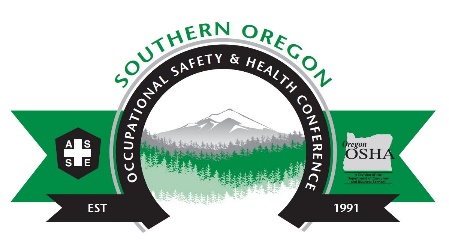 PLATINUM LEVEL     $2000 or moreYou Receive the Benefits of GOLD level, plus:2 Complimentary 2-day Conference Registrations OR Complimentary Exhibit BoothPlatinum Recognition Award plaque to be presented during Award Ceremony on 10/18/2019 (funds must be received by 09/15/2019).Room Sponsorship (funds must be received by 09/15/2019 to be considered for room sponsorship).GOLD LEVEL     $750 - $1999You Receive the Benefits of SILVER level, plus:Gold Recognition Award plaque to be presented during Award Ceremony on 10/18/2019 (funds must be received by 9/15/2019).SILVER LEVEL     $100 - $749ASSE home page Logo Placement in ad scrollListing in Conference Program (funds and artwork must be received by 7/15/2019 to be listed in conference program).Verbal Recognition During Conference in General SessionsCompany Logo in Sponsor Slide Show in BallroomSUSTAINING LEGACY Sponsorship     2015 – 2019 SponsorshipFor continuous conference sponsorship spanning the five years beginning in 2015, continuing to and including 2019.Logo listed on sustaining legacy Banner MIXER Sponsorship Wednesday Night $650+  Table display and a few minutes to welcome attendees during the Social Mixer, on the evening of October 16th (Funds must by 10/10/2019)